RESUMEOBJECTIVETo Work with an Organization where my skills are used to the fullest extent and have an opportunity to grow with the organization.EDUCATIONAL QUALIFICATIONCourse Name 				:  SSLCBoard/University		                     :  Board of Public ExaminationADDITIONAL QUALIFICATIONCourse Name 				:  Hotel ManagementBoard/Institute 				:  Continental Institute of Hotel ManagementTechnical Skill 				:  MS Office, BillingPERSONAL DETAILSDate of Birth 				:   21/05/1986Father’s Name 			:  SethumadhavanNationality				:  IndianMarital Status 			:  MarriedLanguages Known 			:  Malayalam, Tamil, English, Hindi & ArabicEXPERIENCETwo years (Jan2017 - mar2019) worked as Sales Executive in PURE DIAMOND TRAD & CONSTRUCTION LLC.  OMANFour years (Jan2013 - Jan2017) worked as Sales Executive in MODERN CONSTRUCTION & TRADING CO.LLC.  OMANFour years (Feb2009 - Jan2013) worked as Sales Man in TOP FOME GIFT & FOOD WARE Kerala India.One year (Mar2008 - Feb2009) worked as Sales Man in SREEKRISHNA ELECTRICALS Kerala India.Two years (Jan2006-Jan2008) worked as Sales Man in CHERUPUSHPAM TEXTILES Kerala India. 												I hereby declare that all the furnished details are true and correct to the best of my Knowledge and belief.Date:                                                                                           (Rajesh Kumar . C)Rajeshkumar. CS/O, SethumadhavanChungath (HO),Punchapadam (PO),Palakkad (District), Kerala.PINCODE: 678633.Mobile: 9207980702House: 9947780157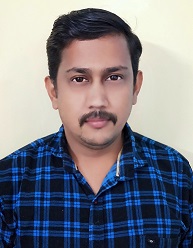 